                                            Педсовет           «Новое мышление о качестве образования»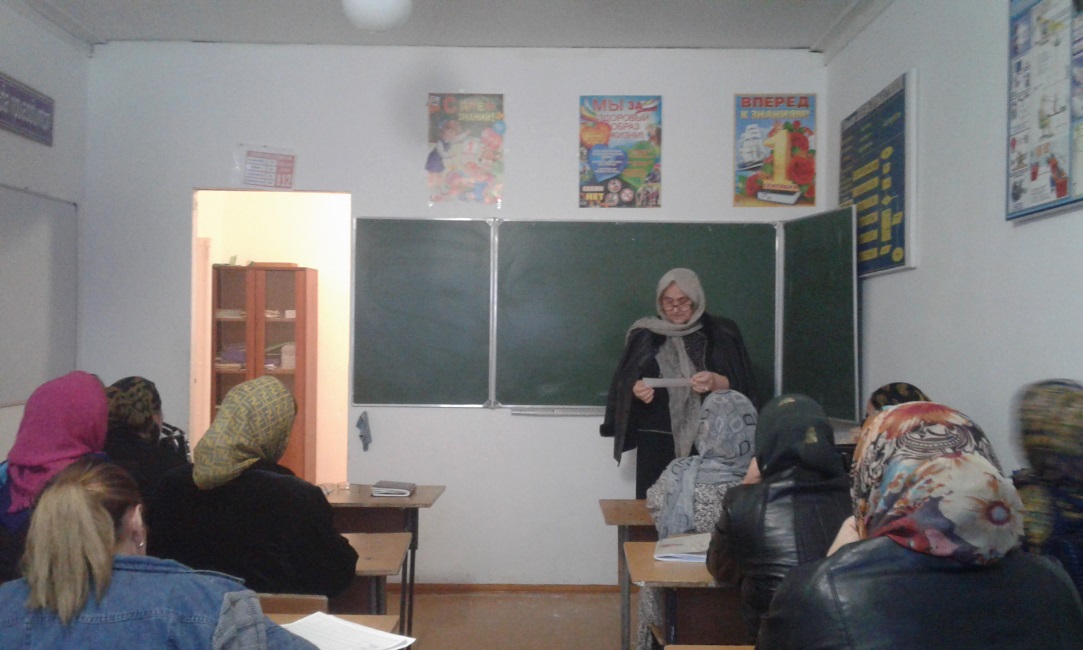 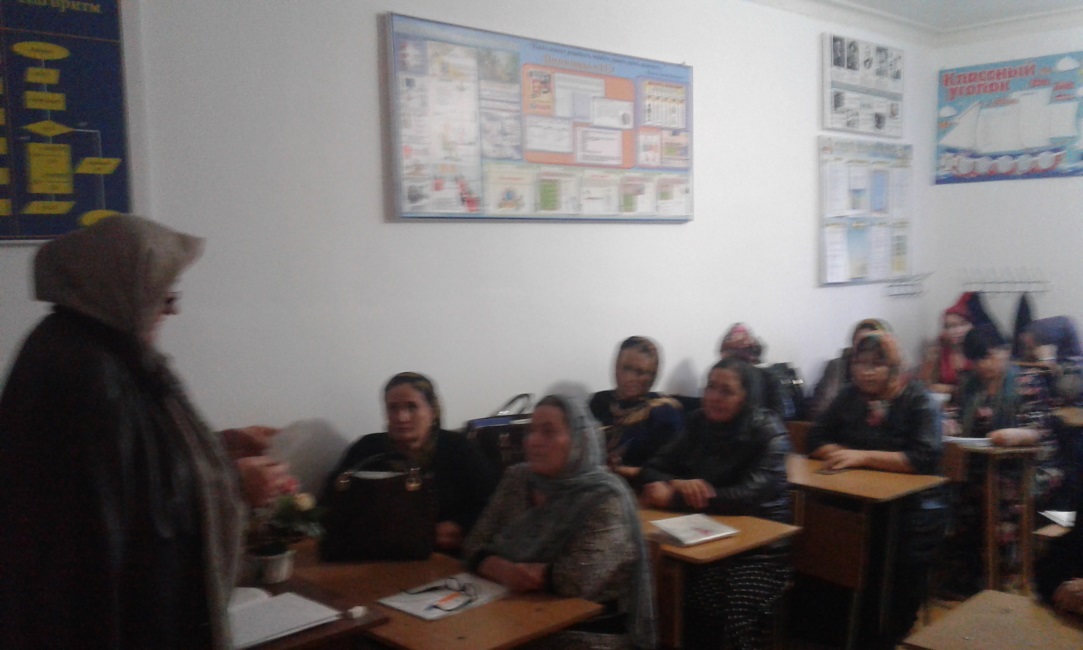 